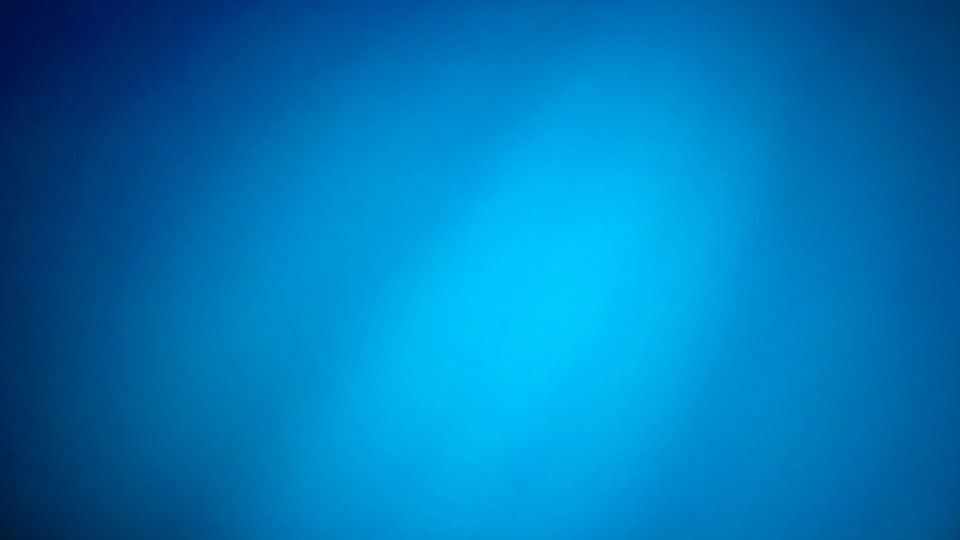 Confidential Information MemorandumRevenue Coding & AssociatesBridging Coding & Revenue IntegrityPrepared by:Kruse Acquisitions, LLCContact: Tim Kruse Phone: 608-620-4452   Fax 608-237-2515tim@kruseacquisitions.com   www.kruseacquisitions.comUpdated 5/6/2021Confidential Information MemorandumRevenue Coding & AssociatesThis Confidential Information Memorandum (the “Memorandum”) is being provided in connection with a potential transaction involving Revenue Coding & Associates, hereinafter referred to as the “Company.” The Memorandum has been prepared by Kruse Acquisitions, LLC. It is being released to qualified parties who have expressed an interest in a transaction involving the Company and is subject to the Confidential Agreement entered into by its recipient.This Memorandum does not purport to be all-inclusive or contain all information that a prospective acquirer, investor or partner may desire in evaluating a transaction involving the Company. In all cases, interested parties should conduct their own investigation and analysis of the Company and the data set forth in this Memorandum. Kruse Acquisitions, LLC, has not independently verified any of the information, including the financial projections contained herein; and neither Kruse Acquisitions, LLC, or the Company, make any representations or warranties as to the accuracy or completeness of this Memorandum and neither shall have any liability for any representations (expressed or implied) contained in, or for any omissions from, this Memorandum or any other written or oral communications transmitted to the recipient in the course of its valuation of the Company. The only information that will have any legal effect will be that specifically represented in a definitive agreement.The Company reserves the right to negotiate with one or more interested parties at any time without prior notice to you or other interested parties. It also reserves the right to terminate, at any time, further participation in the investigation and proposal process by any party and to modify other procedures without assigning any reasons thereof.By accepting the Memorandum you acknowledge that: (1) the information will be used by you solely for the purpose of evaluating a transaction involving the Company; (2) you will not reproduce the Memorandum in whole or in part and will not distribute all or any portion of the Memorandum to any person other than their employees or representatives who have a need to know such information for the purpose set forth in (1) above and who are informed by you of the confidential nature of such information and agree to be bound by the Confidentiality Agreement; and (3) if you do not wish to pursue a transaction involving the Company you will return the Memorandum to Kruse Acquisitions, LLC together with any copies of the Memorandum or other materials relating to the Company which you may have received from Kruse Acquisitions, LLC or the Company.Kruse Acquisitions, LLC is the exclusive advisor to the Company with respect to the proposed transaction. All inquiries regarding the Company should be made through Kruse Acquisitions, LLC and the Company should not be contacted or approached directly.  For further information, please contact Kruse Acquisitions, LLC.TABLE OF CONTENTSEXECUTIVE SUMMARYCOMPANY OVERVIEWHeadquartered in San Francisco, California, Sandy Walker, Inc. DBA Revenue Coding and Associates (“R&C” or “Company”) is a privately owned S Corporation and industry leader of customized health information and revenue cycle consulting services designed to improve data quality, compliantly increase revenues, and reduce/mitigate risks. R&C provides customized revenue integrity solutions for coding and billing integrity including MS-DRG and APR-DRG compliance, clinical documentation improvement, Recovery Audit Contractor (RAC) consulting, ICD-10 readiness, training, auditing and coding support, HCC—Medicare Risk performance improvement and current ICD-9 and CPT coding support. R&C clients include hospitals, health systems, physicians, medical groups, independent physician associations (IPAs) and health insurance plans. R&C’s quality-driven approach allows its clients to receive the best services by the best professionals using the best tools. R&C is a quality-driven company that utilizes client health and financial information to provide strategic solutions for performance improvement and sustained revenue integrity. R&C’s team of subject matter experts analyze coded and financial data, derive risk and reward potential, and provide results that lead to compliant and enhanced revenue.  Founded by its two owners, Sandy and Tim Walker, R&C enjoys a strong reputation due to their personal service, proven results, and deep industry experience. Through use of their own proprietary database for audit entry, data analysis, and reporting purposes, the R&C team of experts are able to audit efficiently, educate comprehensively, and report reliably. R&C is able to create bonds with their clients through the values and integrity the company continuously upholds. Customers look to R&C to build and maintain revenue integrity bridges that help realize performance improvements.R&C’s industry is highly fragmented, growing steadily, with strong prospects for continued growth, fueled by increased demand for healthcare services, an aging population, and ever-changing regulatory requirements, especially the looming requirement for healthcare providers to implement ICD-10. The industry suffers, however, from a shortage of skilled personnel and as a result, the solutions provided by R&C are in high demand and opportunities for growth are extensive.R&C currently employs 13 full-time employees as well as 32 independent contractors and to meet growing demand and opportunities is in the process of expanding to 15 full-time employees and adding significant coding and consulting resources.TRANSACTION OVERVIEWSandy and Tim Walker each hold 50% of R&C. If the company were to be sold, the co-owner, Sandy Walker, would, at the buyer’s request, continue to provide business and service line development, staff recruitment, subject matter expertise, and intellectual capital. She holds deep and broad industry experience with specialized skills in development and deployment of coding, billing, and documentation software tools.R&C has experienced very strong growth in recent years and is facing significant additional opportunities for growth from several quarters of their business. To ensure their ability to meet these opportunities, R&C has retained Kruse Acquisitions, LLC to assist them in exploring strategic options and potential partnerships. This Memorandum is being provided, on a highly selective basis, to qualified parties who are believed to have an interest in acquiring the Company and who have executed a Confidentiality Agreement regarding a potential transaction. Sandy and Tim Walker are enthusiastic about the future prospects of R&C and are looking for a partner with the right combination of skills, resources, personnel and corporate culture to capitalize on their many opportunities for growth. The final structure of a transaction will be determined through discussion and mutual agreement among Sandy and Tim Walker and the party that best meets these objectives.INDUSTRY ANALYSIS AND MARKET OVERVIEWINDUSTRY OVERVIEWAccording to the Centers for Medicare and Medicaid Services (“CMS”), healthcare expenses in the U.S. were roughly $2.2 trillion in 2008 and are expected to grow annually by 6.7% through 2017, or to $4.3 trillion or 19.5% of the GNP. Hospital services, the subset in which R&C primarily operates, is about 30% of the overall market with comparable expectations of 6.4% annualized growth projected. Hospitals include government owned and operated, not-for-profits and for profits, and there are around 4,900 in-patient facilities in the U.S.Increases in U.S. healthcare costs are expected to continue to rise due to the aging population. According to the U.S. Census Bureau there are approximately 37.9 million Americans aged 65 and older, or 12.6% of the population. That number is expected to rise to 72.1 million by 2030, or to 19.3%. This rise represents the population explosion from post-World War II, an increase in longevity, and an increase in demand for innovative technologies and treatment.Coupled with this industry growth, there has been extensive government regulation introduced at federal, state and local levels, and specific requirements exist to enable hospitals to operate and to participate in government programs such as Medicare and Medicaid reimbursement. Penalties for failure to comply can be severe and can include criminal, as well as civil sanctions. While there are extensive requirements for hospitals, some of the more relevant include the Fraud and Abuse Laws and the False Claims Act. In order to participate in Medicare programs there are extensive regulatory requirements for compliance and violations, such as making claims for services not provided or misrepresenting services to receive higher payment, can result in severe penalties or even convictions. The Office of Inspector General of the Department of Health and Human Resources, or OIG, is responsible for investigating fraud and abuse activities.The Medicare Modernization Act of 2003 established the Medicare Recovery Audit Contractor (RAC) program as a demonstration program to identify improper Medicare payments - both overpayments and underpayments. The demonstration was so successful that The Tax Relief and Health Care Act of 2006 made the RAC program permanent and authorized the Centers for Medicare & Medicaid Services (CMS) to expand the program to all 50 states by January 1, 2010. Hospitals are hiring HIM companies including coding companies, to help reduce audit risks prior to RAC audits beginning in their states, as well as to improve documentation and procedures following the audits.In-patient care under Medicare is also regulated by the prospective payment system (“PPS”) and there are pre-determined amounts that will be paid for services that are approved under a diagnosis-related group, known as a “DRG”, based upon the patient’s treatment and condition. The importance of coding the appropriate diagnosis, and related services, are paramount to the care provider receiving appropriate and entitled compensation.The American Health Information Management Association (“AHIMA”) defines medical coding as the “transformation of verbal descriptions of diseases, injuries, and procedures into alphanumeric designations.” Medical coding was initially introduced as a way to classify cause of death on death certificates but today the use is much broader, providing the foundation for diagnosis, procedural care, reimbursement, fraud abuse prevention, treatment tracking and administrative planning.When the federal government introduced the PPS in 1983, primarily for the reimbursement of hospitals and physician claims for the treatment of Medicare patients, the need was generated for accurately capturing the services provided by the care provider to qualify for reimbursement. By the 1990s, however, abuses and fraudulent over-billings were rampant throughout the industry, and the federal government intervened by introducing much more stringent guidelines and compliance regulations. The need for coding and compliance services was born. Since its inception, it has become an industry within an industry, having its own curriculum, degrees and certifications.Today, upon entering into a care facility, a patient’s condition will be diagnosed and strict standardized codes will be used to identify a patient’s condition into the provider’s system. That diagnosis code provides the basis for determining the protocols for allowable treatment and procedures that will qualify for reimbursement. For the healthcare provider, this rigid reliance on process also helps provide the documentation needed not only to help establish the methods for treatment but also to help mitigate claims that may arise or be levied by a patient that contracted another form of disease at the healthcare provider’s facilities.With further refinement and use of medical coding in all facets of healthcare, no longer just to qualify for reimbursement, the coded data now forms the basis for an individual’s medical record and is used for the evaluation of treatments and outcomes, for research and education, for facilities management and case-mix, and to improve the overall quality of healthcare. As the industry moves into an era of overall healthcare reform and proposed standardization of medical records, the importance of coding continues to hold promise as the standards by which data will be collected and measured.According to Susan Garrison, a Director with American College of American Coding Specialists (ASMS), one of the main challenges facing coders today is preparation for the transition to ICD-10. The International Statistical Classification of Diseases and Related Health Problems 10th Revision (ICD-10) is a coding of diseases and signs, symptoms, abnormal findings, complaints, social circumstances and external causes of injury or diseases, as classified by the World Health Organization (WHO). The code set allows more than 155,000 different codes, and permits the tracking of many new diagnoses and procedures. It will be a significant expansion on the 17,000 codes available in ICD-9 which is currently in use, and is to be adopted by October, 2014. The adoption of ICD-10 will serve as a contemporary international standard to allow for better use of the information collected. Previously there has been resistance from health plans and plan payers to use the international codes stringently, since most of their focus has been on reimbursement of  claims, and they have had the flexibility to modify, change or omit codes as they saw fit for claims submissions. Ms. Garrison has stated that, as the industry moves closer to standardizing an automated health record, the need for accurate coding will become increasingly important. Independent coders today are finding that their highest demand is for performing post payment audits, performing coding audits and reviews, providing temporary support during periods of peaks and overages, and to fill in during vacation times.Coding remains an evolving industry and there are a number of associations that are directly and indirectly focused on its influence in healthcare and healthcare information. The most immediate risk is in the shortage of credentialed personnel but increased salaries and wages are attracting more into the profession. Coding, included as part of a product suite and offered in a bundled solution of other services, is gaining in popularity.THE BUSINESSHISTORY AND OVERVIEW OF BUSINESSThe genesis of Revenue Coding & Associates dates to October of 2003 when the company was founded originally under the name, Sandy Walker, Inc. Long-term professional relationships and industry exposure allowed the company to successfully offer medical coding and compliance services to industry participants familiar with Ms. Revenue Coding. Clients included health systems, hospitals and independent physician associations.In 2008, the company changed its name to Revenue Coding and Associates to capitalize on Sandy Walker’s name recognition and to appeal to a broader national client base. In the 10 years since its inception, R&C has experienced steady business growth with great client and staff retention. The majority of their clients are long-term and most of the revenue is generated from recurring accounts. Same store sales have resulted in additional revenue growth from existing clients.R&C currently employs 13 fulltime staff and 32 independent contractors. The company is in the process of adding two (2) additional fulltime employees. All of their staff, both employee and independent contractors are vetted and competencies assessed prior to becoming part of the R&C team. In 2007, R&C obtained their largest contract with a 14-hospital health system for which they continue to perform bi-annual coding and billing compliance. In 2008, R&C expanded their customers to include managed care plans; providing Medicare Advantage (HMO) coding consulting services. R&C has serviced two of the largest commercial health insurers in the country.  In 2009, R&C added national Recovery Audit Contractor (RAC) readiness consulting services; providing risk and reward analysis, consulting and training services. In 2012, R&C increased their footprint by obtaining two large health system clients; one, a 28-hospital health system and the other, a five-hospital health system. R&C provides pre-billing and retrospective coding and billing compliance audits for these two clients and anticipates growth in the geographic regions in which these clients are located. (Southeast/National) In 2012, R&C announced ICD-10 gap analysis services, including auditing, recoding and MS-DRG regrouping hospital data from ICD-9 into ICD-10. For 2013, R&C expects to extend their services to include medical coding support services. R&C has been approved and retained by the largest managed care provider in the county to provide hospital coding support. R&C expects this service to begin in the summer of 2013 with annual revenue from this client potentially in the millions.R&C is actively involved in hospital Medicaid coding and billing compliance and is experiencing growth in their California market as Medi-Cal moves to APR-DRG reimbursement methodology. This change in payment from the state’s Medicaid program should increase their volume of service significantly.R&C anticipates ever-increasing demand for ICD-10 coding support services as the October 2014 ICD-10 implementation deadline nears. Their team is ICD-10 certified and ready to provide ICD-10 coding and auditing support. REVENUE CODING & ASSOCIATES SERVICES AND CAPABILITIESCoding and Billing Compliance ServicesMS-DRG and APR-DRG AuditsR&C specialized client-driven MS-DRG services include focused and random audits. In focused audits, they analyze the client’s coded/billed data prior to review to identify opportunities for revenue improvement, risk mitigation, coder education, and physician documentation improvement. Using this technique, R&C selects the accounts with the greatest potential for coding and MS-DRG and APR-DRG changes.  Selection criteria are based on nationally mandated coding guidelines, as well as other indicators including charges, length of stay, admission source, present on admission indicators (POA) and discharge disposition data. Clients may also choose to use a random audit selection methodology.R&C professional staff also reviews cases for inpatient medical necessity using InterQual criteria. Appropriateness of inpatient status for medical short stay, surgical short stay, and three-day qualifying stays to SNF cases are reviewed. R&C submits detailed recommendations for change, citing official regulatory references. Audit reports are generated in a timely fashion, within 15 business days following completion of the audit process.  After audit reconciliation, R&C provides coder, Case Management and physician education as determined by audit results and client preferences.Hospital Outpatient/APC AuditsR&C’s hospital outpatient coding and billing integrity auditing services include review of HIM (soft) and point of service (hard) coded data elements. While the term “coding” has long been equated with soft-coding only, R&C has developed, implemented, and focused its comprehensive audit approach on coded data generated from all points of service. R&C successfully provides comprehensive coding audit services that go beyond normal “coding” audit parameters.R&C reviews the UB-04 and Remittance Advice for each audited account to validate claims submission and payment accuracy. R&C compares the HIM coding abstract, UB-04 and Remittance Advice to verify charge capture, data transfer, claim form logic (payer billing criteria), and claim scrubber efficacy. R&C provides hospital outpatient consulting services that identify trends and patterns, establish baselines, correct root-cause deficiencies, and forecast potential net revenue impact. These specialized, client-driven hospital outpatient consulting services include focused and random audits. R&C hospital outpatient audits have identified revenue improvement opportunities for all hospital/health system clients. Same store sales involving Emergency Department, Infusion, Chemotherapy and Wound Care services have resulted from on-going coding and billing audits.At one R&C client, an outpatient/APC revenue improvement opportunity of approximately $1M was identified for Interventional Radiology services.Medical Necessity/Case Management ServicesPerformed by experienced case management professionals, R&C provides both concurrent and retrospective admission screening reviews of inpatient and observation status accounts. The company uses InterQual and other evidence-based screening criteria to determine the appropriate level of care.For concurrent, real-time case management support, R&C resources are available any time, day or night. Physician advisors are available for second level review of those cases that fail medical necessity screening by our expert case management staff.For retrospective case management assessments, R&C includes inpatient status review of RAC targeted accounts in its MS-DRG audit services. R&C also provides on-going educational reviews of inpatient and observation cases to ensure that inpatient admission criteria have been met. R&C reviews findings with the client’s case management team and provide education as determined by review outcomes.HCC ServicesHierarchical Condition Categories (HCC) Risk Management – Physician, Medical Group, IPA, and Health Plan ServicesSince 2007, Medicare’s HCC Risk Adjustment payment model has based health plan payment entirely on the reporting of designated ICD-9-CM codes and their associated Risk Adjustment Factors (RAF). To achieve optimum HCC results, medical groups, IPAs and health plans rely on Revenue Coding and Associates for a wide range of consulting, training, and coding services that demonstrate compliant payment and sustain performance improvements. R&C’s credentialed HCC coding and documentation experts apply Medicare Advantage Risk-Adjusted guidelines to ensure comprehensive physician documentation, accurate ICD-9-CM data and measurable and compliant revenue improvement. The HCC team understands all aspects of Medicare-Risk methodology and focuses attention on those areas most important to clients.Coding and Physician Documentation ReviewsR&C reviews physician and hospital records to verify coding accuracy and validate documentation requirements. The experienced and highly trained HCC staff work with physicians to improve documentation practices, with practice managers to enhance billing procedures, and with coding professionals to increase coding accuracy. R&C reviews are performed on-site or remotely using secure HIPAA compliant technology. The one-on-one or group physician education is provided on-site, addressing provider specific documentation and coding issues. The goal is to help the provider and health plan receive appropriate reimbursement, while improving patient care and outcomes. In one HCC audit, the IPA generated the following resultsR&C HCC coding, audit and educational services results indicate average client return on investment between 20% to 25%.RADV Audits and Process ManagementRisk Adjustment Data Validation  (RADV) is the process that CMS uses to verify that the diagnosis codes submitted for payment by clients are supported by medical record documentation. The RADV process identifies areas of risk adjustment documentation deficiencies, as well as educational opportunities for physicians and coders. Health plans and providers must select the “one best medical record” to support each HCC identified for validation. R&C helps clients achieve this goal.Data Mining and AnalysisCombining data mining software and extensive understanding of the HCC payment model, Revenue Coding-certified HCC professionals drill down into clients’ data and identify those cases with the greatest potential for revenue improvement and Risk Adjustment Data Validation (RADV) risk. Revenue Coding analyzes physician, hospital, laboratory, and pharmacy data to determine likely sources of coding and documentation improvement opportunities.ICD-10 Implementation and TrainingOn October 1, 2014, medical coding in United States health care settings will change from the current system, International Classification of Diseases, 9th Edition, Clinical Modification (ICD-9), to the International Classification of Diseases, 10th Edition, Clinical Modification/Procedure Coding System (ICD-10). The new, federally mandated version expands the number of codes from 24,000 to 155,000, making it more precise and descriptive, and more accurately describing the diagnoses and inpatient procedures of care delivered.The transition will require significant business and systems changes throughout the health care industry and will impact all processes and people from finance to compliance to doctors. Hospitals, physicians, and health plans must be ready to implement ICD-10. R&C consulting services assist clients in developing a strategic plan for an efficient and dependable ICD-10 conversion. R&C provides ICD-10 consulting services that include physician and coder education, data analysis, and financial impact forecasting. R&C has developed a multifaceted approach for ICD-10 training and implementation, using client data and AHIMA approved ICD-10 trainers to provide the following ICD-10 services:Data AnalysisProcess current ICD-9-CM coded data through ICD-10 mapping/encoding softwareIdentify high volume diagnoses and proceduresIdentify those medical specialties (body systems) for initial I-10 target trainingPerform projected case-mix impact analysisPhysician EducationProvide education to designated physicians by specialtyProvide education to physician office coding staffAssist in development of I-10 charge tickets and physician documentation guidesCoder EducationProvide anatomy and physiology trainingProvide medical terminology trainingUtilize web-based and on-site ICD-10 coding training protocolsDevelop and implement hospital specific ICD-10 coder certification programDevelop and implement hospital ICD-10 coding management certification programRecovery Audit Contractor (RAC) Program ConsultingR&C identifies and quantifies the financial risks posed by the RAC program, focusing on cases with the highest probability of coding, billing, documentation, and case management errors. R&C provides auditing, consulting, training, and appeals support services delivered by experienced RAC experts.Sandy Walker, President of R&C, provides education sessions nationally for the Healthcare Financial Management Association (HFMA) and the American Health Information Management Association (AHIMA). R&C has provided RAC services to hospitals and health systems since 2007 and has performed RAC readiness assessments at health systems and hospitals nationally. Sandy has also helped develop RAC data mining software used to identify accounts with the greatest potential for RAC risk and potential revenue improvement opportunities.CURRENT CLIENTSR&C’s customers are divided into three categories. 70% of their customers are health systems, 20% are hospitals, and 10% are IPAs/Health Plans. Typically the company is engaged by compliance officers and occasionally by HIM directors but then actually works with the CFO and Revenue cycle team. None of the customer contracts prohibit assignability, and all client relationships are strong, with almost no customer attrition over the past several years. 95% of the company-client work is done remotely with just 5% requiring on-site services. This 5% on-site communication is due to one particular client who is not yet electronic and other clients whom R&C provide with face-to-face educational services. Customers pay anywhere from $40-$70 per audited account, with $55 being the approximate average. Auditors are expected to complete 3-4 account audits per hour with a goal of 30 audited accounts per day. Some clients require daily, pre-billing coding audits while others have accounts audited weekly, quarterly, monthly or bi-annually.TYPICAL ONSITE/OFFSITE CLIENT PROJECTA typical onsite project is conducted as follows. First, R&C and the client determine the audit sample methodology. The client typically retrieves clinical, billing, payment and other audit associated records, and establishes access to health information systems for electronic/hybrid portions of medical record documentation.R&C conducts the audit kick-off with designated client representatives. This includes C suite, codings, and clinical documentation improvement staff. R&C then performs audits of designated cases and submits recommended changes (account detail worksheets generated by the R&C database) on a daily basis. The company will meet with coders, point of service staff, and physicians during review as questions arise. They also reconcile findings on a real-time basis if possible, generate client response reports in which audit responses are recorded by client and submitted back to R&C, and present results, an executive summary, and any recommendations to C suite at the end of the audit. The company also presents education based on preliminary findings to coders and other staff. R&C then obtains client responses (10-15 business days) and eventually writes a final report including their findings, trends and patterns, and the action plan. A typical offsite project is conducted in a similar way to the onsite projects with a few variations to processes. For example, R&C will ensure system access for the staff, including the log-in/password information, is easily obtainable. R&C will also train staff on the use of hospital-specific electronic health systems. Also, R&C will make other necessary adjustments to ensure the process is running smoothly and efficiently. These changes in the process are implemented in order to ensure that operations will run smoothly off-site. For the most part, coder and other staff education is performed remotely using webinar technologies. In some cases, R&C account managers will perform on-site education as designated by the client.LARGE CLIENTS AND ATTRITION RISK & GROWTH OPPORTUNITYIn the 10 years since inception, R&C has experienced steady business growth and very strong client and staff retention. The majority of R&C clients are long-term, recurring revenue accounts with many same store sales opportunities. They have not lost a key customer in the past several years and client loyalty remains strong with many opportunities for providing additional services to the existing client base. R&C’s largest client is a health system of 28 hospitals, with R&C currently doing work for 5 of the 28. R&C provides pre-billing and retrospective coding and billing compliance audits for this client.  The client accounts for just over 70% of R&C revenue and was in the process of being acquired by a much larger health system at about the same time R&C renewed its current contract with them. While this acquisition created potential attrition risks for R&C,  Sandy Walker was notified in late September that R&C would be a preferred vendor now for the entire system of the acquiring entity. An acquisition that was initially perceived as a potential risk, now leaves R&C attempting to quantify growth implications the acquisition may have for R&C.SELECT LARGE CUSTOMERS Healthcare System—28 Hospitals 2009-Present2009 - Started relationship - RAC audits and education, revenue cycle, Compliance, Case Management, HIM teams2010 -  Inpatient status - Case Management audits (monthly)2011 - Conducted yearly inpatient coding compliance audit and education (single audit)Acquired by Current System in November 2011March 2012 to Present – Daily, Pre-billing DRG review/validation, Discharge Summary re-route reviews and Coder QCR&C uses client information systems to perform work. Only tool R&C staff use is laptop/PC with internet access.R&C Revenue outcomes thus far:23,000 accounts @ $65/accountRecently reduced to $58.50/acct (April 2013)$1,486,993R&C has audited 22,979 cases to date with charges totaling $841,376,837There are 3.0 FTEs completing the reviews with .5 FTE working on special projects.The Corporate Coding Compliance Vice President and Assistant VP have been so pleased with R&C that they initiated discussions with their New England Market hospitals to retain R&C to provide the same services as they provide in their Midwest locations.  Contract has been signed and work is set to begin in July 2013.July 2013 – Begin same process for New England MarketAnticipated revenue $3,500/week ($90K)Georgia Health System—5 Hospital, 1 Medical Group 2012-PresentEstimated base revenue: 10,200 accounts @ $55/account  $561,000July 2012 services began4 hospitals with quarterly coding compliance audits (retrospective)1 hospital with monthly retrospective coding compliance auditsThis hospital may move to pre-billing DRG review (similar to DMC)In July 2013, largest hospital engaged (CFO driven) R&C to provide additional focused DRG audits (100 accts per month) in addition to quarterly audits and education services.$7,500/month auditing$7,500/education (coders)Estimated additional revenue for 2013: $90KIn July, October and December 2012, R&C provided additional training services (trained Emergency Department staff regarding charge capture practices for additional fees of approx. $50K)1 Medical Group—to propose HCC consulting in August 201315 State, 4M Member Health Plan, Expanding R&C Services 2009-PresentMedicare C-HCC data sweeps and RADV (Risk Adjusted Data Validation) projectsProvided HCC consulting services including coding review, and Mock Risk Adjustment Data Validation (RADV) servicesMichigan, Utah, Washington, CA (all work performed remotely)Revenue: $405,659	Profit margin: 40%IC staffing with manager as exception$35-$45 per hour; $35/chart or $125/hourNew Health Plan Director of Medicare Advantage was manager of HCC program at another R&C Health Plan client. R&C provided this other client with HCC services since 2007 with a total of $826,063. Majority of work in 2009 -2011. Manager went to this new Health Plan client and has now brought R&C in to provide HCC services most likely to take effect in July/August. Expect $500K for 2013.Health System 13 Hospitals 2006-PresentRevenues $2,489,261 total (approx. $360,000 per year)Quarterly and bi-yearly coding and billing integrity audits (retrospective)Monthly HCC consulting for IPA ($10K/month with 40% margin)R&C considered part of Revenue Integrity team. Retained by Corporate VP Finance in 2012 and 2013 to conduct health system Emergency Department Coding and Charge Capture audit and associated education (additional $100K)California Healthcare System—4 hospitals 2003-PresentCoding compliance retrospective auditsEducationExpanded service offering and retained R&C to perform ICD-10 Gap Analysis, ICD-10 auditing (on-going) and APR-DRG Medi-Cal DRG auditing and trainingNation’s Leading Managed Care Organization (New Client) 2013Contract signedNorthern and Southern CA (other venues as well)Hospital coding supportAnticipated $500K in 2013 revenueNorthern CA = remote coding supportSouthern CA = on-site presently; moving to remote modelCorporate Director HIM Services long-time colleague of Sandy Walker. Brought R&C in as “blessed” coding vendor. 21 hospitals in NO CA, 20+ in SO CA. Other locations include: Georgia, Colorado, Hawaii, Ohio, Maryland, Oregon, WashingtonNew Client—700 Bed Health System 2013 Contract pendingDaily, Pre-billing DRG review/validation, Discharge Summary re-route reviews and Coder QCR&C uses client information systems to perform work. Only tool R&C staff use is laptop/PC with internet access.HIM Director originally from New Jersey where he knew Sandy Walker. He attended presentation Sandy made at AHIMA national convention regarding ICD-10. Request for proposal initiated.Anticipate $6,500/week – estimated $165K for 2013New Client—California Physician Group 2013 Revenue Coding provides HCC Medicare Risk services to a large California physician group. Contract signed fall of 2013, with 2013 revenue from client expected at 300-400k.The group has 35,000 Medicare Advantage patient accounts that require auditing. Annually, the work could generate about $1.5M. The physician group contracts with health plans and the physicians need to outsource their HCC work. R&C is currently in discussions to also provide coding services to this group. R&C believes this contract is likely to generate additional opportunities for work with the health plans that contract with the physicians in this group.SELECT CLIENT SUCCESS STORIESHierarchical Condition Categories (HCCs) Success StoryA Southern California IPA hired R&C to audit 700 medical records for possible HCC revisions. The purpose of the initial assessment was to evaluate the appropriateness of ICD-9-CM coding and physician documentation practices and to correct claims data to generate appropriate risk-adjusted reimbursement. R&C performed data analysis, identified probability factors, and provided physician and coding staff education. R&C continues to provide HCC management and on-going, monthly data analysis, auditing, and education. Identified 246 omitted or incorrectly assigned HCCs.Increased capitated contract revenue by 12%.Initially recovered $1.2 million of additional HCC revenue.Cardiac Cath Lab Success StoryAt one client hospital, the Cardiac Cath Lab routinely omitted charges for cardiac catheterization injection supervision and interpretation services. R&C generated and analyzed database reports based on ICD-9-CM procedure codes and analyzed payer mix reports. From there, R&C forecasted revenue improvements and audited specific accounts. Pre-billing edits were developed to reduce denials and the CDM was corrected.Generated $2.7 million in additional commercial payer reimbursement.RAC Preparedness Success StoryA healthcare system contracted with R&C to conduct a pro-active RAC revenue risk assessment, audit and strategic plan. Data mining was performed to identify the cases most likely to be targeted by the RAC for DRG and medical necessity issues. R&C analyzed data mining results, performed a focused audit of 250 accounts, and identified RAC risk alongside revenue improvements. Finally, R&C conducted an assessment to determine RAC operational needs and provided performance improvement strategies including staff education.Uncovered a 49% medical necessity denial rate with potential of $297,550 at RAC risk.Uncovered a 75% DRG accuracy rate with net potential of $25,600 at RAC risk.Implemented immediate RAC preparedness tactics based on R&C recommendations.CLIENTS IN SALES PIPELINESALES AND MARKETINGR&C’s accelerated (but steady) growth is primarily attributed to expanded relationships with existing clients (same-store sales). As a result of quality deliverables, value-added services (e.g. education, action plans) and relationship building, clients (new and existing) request additional services. R&C clients look to R&C as their trusted advisors, and as such, R&C becomes an extension of the client’s coding and billing compliance/revenue cycle team.R&C utilizes many different forms of marketing in order to draw in customers, including: building on the founders’ deep industry relationships, client referrals, same store sales, public speaking engagements, publications, tradeshows, and cold call sales (only one sales person employed). These efforts have proven successful as the company has achieved steady growth and high profit margins. Management has identified the following near-term opportunities:MANAGEMENT AND EMPLOYEESLabor and Related MattersIn addition to the two officers, Sandy and Tim Walker, R&C employs 11 full-time staff members and contracts with an additional 32 independent contractors as auditors and IT personnel. Every employee and contractor is under a non-compete agreement. COMPANY POSITIONS AND DUTIESSandy Walker, BS, CCS, I-10 Approved Trainer Co-owner President Sandy Walker is the president and founder of Revenue Coding & Associates with over 30 years of experience in the fields of health information and revenue management. Sandy has developed and implemented hospital-based inpatient and outpatient revenue integrity consulting services, RAC consulting services, various types of data mining, auditing, training services, tracking software, and nationally celebrated training programs. Her roles include developing, administering, and managing services that address best practices in clinical and revenue integrity. Cheryl South, RHIA, CCS, I-10 Approved Trainer Cheryl South is the vice-president of R&C with over 30 years of experiences in the fields of health information managements. Cheryl’s extensive background qualifies her to manage revenue integrity audit services, perform case management process assessments, conduct medical necessity admission screening audits, provide operational assessments, and offer interim director/management solutions for healthcare facilities.Mr. Tim Walker, Co-owner, Secretary Mr. Tim Walker is the co-owner of Revenue Coding & Associates. His duties include payroll manager, invoicing overseer, and financial planner. Tim dedicates 5-10 hours per week to the company and R&C believe that his duties can be absorbed by the acquiring organization. AuditorsThese individuals remotely review medical records, physician documentation and billing information to validate that ICD-9-CM, ICD-10 and CPT/HCPCS codes are correctly assigned and are supported by physician and clinical documentation. There are three subcategories within auditors: Hospital Inpatient Auditors, Hospital Outpatient Auditors, and HCC Auditors. Hospital inpatient auditors validate MS-DRG and APR-DRG assignments (hospital inpatient payment systems used by Medicare, Medicaid and other commercial payers). These individuals need to have superlative written and verbal communication and have a high-level subject matter expertise. Hospital outpatient auditors validate APC (hospital outpatient payment system used by Medicare and other commercial payers). These individuals review charge capture, billing and nursing documentation practices as well as physician documentation and coding practices. They also need to have superlative written and verbal communication and have a high-level subject matter expertise. HCC auditors review physician documentation practices and ICD-9 diagnosis codes to ensure compliance with Medicare Part C requirements. These individuals also provide training to physicians. TrainersThese individuals provide onsite training to physicians, coding professionals, and internal staff. Specifically in regards to internal staff, trainers provide case management training as well as point of service charge capture and nursing training. CodersThese individuals provide remote on-going coding support to hospital inpatient, outpatient, and physician services. This is all done remotely in order to ensure timeliness as well as responsiveness.Employee CompensationEmployees are compensated in a variety of ways based on position. Exempt employees receive salaries and are compensated as followed: The president receives $153,000 annually. The secretary receives $148,000 annually. The vice president receives $148,000 annually. The manager of audit services receives $85,000 annually. The non-exempt employees receive an hourly wage that equates to somewhere between $60,000 and $85,000, including benefits. Independent contractors receive an hourly wage of $35-$50. Labor Margins Average auditor compensation works out to approximately $45 per hr. Auditors are expected to complete about 30 accounts per day, for which R&C would generally bill about $55 per account. Thus an R&C would typically generate daily revenue about $1,650 per auditor, while paying out $360 of this and generating approximately $1,290 in gross profit. TECHNOLOGYR&C utilizes a variety of technology throughout their regular business operations. The company utilizes an access database, a terminal server (virtual network that is not to be confused with VPN), the TruCode® encoder product, a file share system, and back-up systems. The costs for maintenance and development of each technology are as follows: Access database’s costs total $18,000 annually. The terminal server’s costs total $11,000 annually.  The encoder product’s costs total $35,000 annually. The file share system’s costs total $2,500 annually. The back-up system’s costs total $4,000 annually. AUDITING AND COMPLIANCEA major source of R&C revenue comes from doing audit and compliance work for its clients. Quality health care depends on accurate and complete clinical documentation in the medical record. The best way to improve clinical documentation and the livelihood of health care organization is through coding and billing audits. They are necessary to determine areas that require improvements and corrections.The goals of an audit are to provide efficient and better delivery of care and to improve the financial health of the medical provider. Medical record audits specifically target and evaluate procedural and diagnosis code selection as determined by physician documentation. Once areas of weakness are revealed through an audit, you can present the audit findings and identify opportunities for training and improved documentation in the health care organization.Medical auditing entails conducting internal or external reviews of coding accuracy, policies, and procedures to ensure the provider is running an efficient and hopefully liability-free operation. There are many reasons to perform medical audits:Healthcare compliance addresses the ever-growing compliance requirements of government laws, regulations, rules, and guidelines. Healthcare agencies increasingly are turning to companies like R&C to assist them meeting these requirements. COMPETITIONThe Health Care Compliance Association (HCCA) is the leading member-based organization for compliance professionals in the healthcare field and boasts of a membership in excess of 8,500. AAPC, another association, which is focused on education and certification of coding, audit, and compliance professionals, reports a membership of some 122,000. The American Health Information Management Association (AHIMA), in its online marketplace directory, lists 129 Audit/Compliance consulting/service providers.Competitors for R&C’s services include small companies, specializing in specific coding & auditing services, large national healthcare consulting firms, information management or staffing companies, and in-house customer staffs. R&C’s strategy has always been to deliver premium customized services that bridge the gap between clinical coding and revenue integrity. With R&C, customers receive personal service with proven results, the learning edge many competitors lack, comprehensive reporting, and trusted advising from experienced professionals.R&C’s contractor model, diversified in coder qualifications and geographic coverage, allows the Company to compete nationwide on quality, breadth and depth of coding services, as well on costs compared to other competitors. Due to the depth of its customer relationships and its preferred vendor status with most of its customers, R&C experiences a limited amount of competition for its services. SELECT COMPETITORS WORKING IN CODING COMPLIANCE  FINANCIALSREVENUE GROWTHR&C has enjoyed consistent revenue growth and exceptional profit margins for several years. Management attributes this to the company’s 100% success rate in client retention, the continuous expansion of its services to its existing customers, and consistently adding new clients from referrals and ongoing sales efforts.Central to this growth has been R&C’s strong ability to create and strengthen relationships with large-scale health systems, which in particular has led to ever-increasing opportunity for service. For example, early in 2012, R&C was able to add 23,000 accounts successfully from a large, existing Midwest-based health system client. R&C had been providing services to other facilities within the system since 2009, so when they needed help in facilities of another geographic region, R&C was the logical choice.R&C sees a vast array of similar opportunities to further deploy their solutions and thus significantly expand the scope and reach of their business model. The company plans to offer ICD-10 auditing, coding, and training services to acute care facilities and physicians across the country. Medicaid DRG auditing as well as commercial payer and Medicaid denials management are additional areas of promise.ASSETS INCUDED WITH THE SALE OF THE COMPANYMr. and Mrs. Walker will be bundling a variety of other assets along with the sale of their company. Included within the sale of the company is the client lists, websites, phone and fax numbers, computers utilized within the business, and software licenses.EXCLUDED ASSETSSellers will deliver the company free and clear of all liabilities and will retain the cash and accounts receivables.LEGAL PROCEEDINGSThere are no legal proceedings against the company. NEXT STEPSThe owners of R&C see great opportunity for continued growth. As part of their strategic plan for growth and the eventual retirement of the founders, R&C is seeking the right partner to capitalize on these opportunities and plans.Interested parties should contact Kruse Acquisitions, LLC to explore their interest.Tim Kruse Kruse Acquisitions, LLCtim@kruseacquisitions.com608-620-4452Members:3,200Total Line Items:23,782HCC Changes:184HCC Change Rate:6%Financial Impact:$1,209,067 annualizedImpact Per Member:$378Impact for Line Item:$51Return on Investment22%2013 Revenue by Client through 7/10/132013 Revenue by Client through 7/10/132013 Revenue by Client through 7/10/132013 Revenue by Client through 7/10/132013 Revenue by Client through 7/10/13ClientSummary DescriptionCurrent Contract ExpiresNote on Stability of ClientYTD RevHealth Sys.4 hospitals, 450 bedsyearly contract, automatically renewedGrowth potential for centralized coding, training, education, clinical documentation improvement -10,460Hospital224 bedsyearly contract, automatically renewedNew HIM Director36,000Vendor/ PartnerOn-goingContinued growth related to RAC audit services -12,325Health Sys.5 hospitals part of 28 hospitals Sys.yearly contract, renewed 6/1/2013Acquired by larger system in June 2013. Unknown impact on R&C891,891Hospital475 bedsProject13,000Health Sys.Hospital -350 beds, Physician groupsYearly contract, quarterly audits, signed January 2013Continued growth related clinical documentation improvement, ICD-10 and physician services15,446Health Sys./Publically Traded4 hospitals/ 770 bedsYearly contract, bi-annual audits, renewed in June 2013Continued growth in I-10, coding auditing, education20,570Health Sys., GA-2M patients5 acute hospitals -- 172 bedsyearly contract, renewed 7/1/2013Continued growth in physician services, outpatient revenue improvement, coding education,66,367Health Sys., GA-2M patients5 acute hospitals  215 bedsyearly contract, renewed 7/1/2013Continued growth in physician services, outpatient revenue improvement, coding education,43,208Health Sys., GA-2M patients5 acute hospitals -529 bedsyearly contract, renewed 7/1/2013Continued growth in physician services, outpatient revenue improvement, coding education,64,345Health Sys., GA-2M patientsMed. group expansionyearly contract, renewed 7/1/2013Continued growth in physician services, outpatient revenue improvement, coding education,3,960Health Sys., GA-2M patients5 acute hospitals-52 bedsyearly contract, renewed 7/1/2013Continued growth in physician services, outpatient revenue improvement, coding education,22,195Health Sys., GA-2M patients5 acute hospitals-136 bedsyearly contract, renewed 7/1/2013Continued growth in physician services, outpatient revenue improvement, coding education,44,195Health Sys./CA4 acute care hospitals, 2 Med. groupsyearly contract, renewed January 2013Continued growth related to APR-DRG, ICD-1040,500Health Sys./ TX/CA14 acute hospitals/Med. Groups/IPAsyearly contract, renewed 7/1/2013Continued growth related to Sys. expansion, ICD-10212,528TOTALS$1,496,994Select/Immediate 2013 Pipeline RevenueSelect/Immediate 2013 Pipeline RevenueSelect/Immediate 2013 Pipeline RevenueSelect/Immediate 2013 Pipeline RevenueHealth plan—4.3M members15 states - HCC ConsultingSigned renewed project contract 7/1/2013$700KHealth SystemMA Coding Compliance auditsYearly contract, renewed March 2013$48K/yrHospital NY Coding Compliance auditsContract signed December 2012$48K/yrHealth SystemMAPending contract signature$350kIntegrated Health Network27 hospitals CODING SUPPORTPending contract signature$500k-1MEmployees (11) and Officers (2)Employees (11) and Officers (2)Employees (11) and Officers (2)Employees (11) and Officers (2)President (Owner)President (Owner)Innovation, leadership, development, administrationInnovation, leadership, development, administrationVPVPOperations, staff, projects, clients; auditing, trainingOperations, staff, projects, clients; auditing, trainingManager, Audit ServicesManager, Audit ServicesAudit management, workflow, staffing, client liaison, training, reportingAudit management, workflow, staffing, client liaison, training, reportingLead AuditorLead AuditorInpatient/outpatient auditing, training, client liaison, I-10 auditing/trainingInpatient/outpatient auditing, training, client liaison, I-10 auditing/trainingLead Outpatient AuditorLead Outpatient AuditorOutpatient auditing, training, I-10 auditing/trainingOutpatient auditing, training, I-10 auditing/trainingAuditorAuditorOutpatient auditing, database quality control, report writingOutpatient auditing, database quality control, report writingAuditorAuditorInpatient auditing, trainingInpatient auditing, trainingAuditorAuditorInpatient auditing, inpatient coding supportInpatient auditing, inpatient coding supportAuditorAuditorInpatient auditingInpatient auditingAuditorAuditorInpatient auditing, training, I-10 auditing/trainingInpatient auditing, training, I-10 auditing/trainingSales & Recruiting ManagerSales & Recruiting ManagerSales, recruiting, database management assistanceSales, recruiting, database management assistanceManager, HCC ServicesManager, HCC ServicesHCC audits and projects, workflow, staffing, client liaison, training, reportingHCC audits and projects, workflow, staffing, client liaison, training, reportingSecretary (Owner)Secretary (Owner)Financials, payroll, HRFinancials, payroll, HRIndependent Contractors (32)Independent Contractors (32)Independent Contractors (32)Independent Contractors (32)23HCC Auditor/CodersHCC Auditor/CodersHCC coding and auditing projects (all remote)6Inpatient Auditors/CodersInpatient Auditors/CodersInpatient auditing, inpatient coding support, I-10 auditing/training2Information Systems ManagersInformation Systems ManagersR&C terminal server management; access database management & development1Web Server ManagerWeb Server ManagerWebsite and e-mail server updatesRevenue Coding and Associates 2013 (Jan-May) Normalized & AnnualizedRevenue Coding and Associates 2013 (Jan-May) Normalized & AnnualizedRevenue Coding and Associates 2013 (Jan-May) Normalized & AnnualizedRevenue Coding and Associates 2013 (Jan-May) Normalized & AnnualizedIncomeTotalAdd-Backs & AnnualizedNotesTotal Income1,219,375$3,526,499Annualized to 2.9M plus expected new business of 600k.Expenses   6050 Advertising Expense923   6110 Automobile Expense1,8853600Sellers personal vehicle   6145 Information Systems15,982   6160 Dues and Subscriptions2,4432880Discretionary   6162 Employee Benefits188   6180 Insurance      6181 Liability Insurance85      6183 Workers Comp 153   Total 6180 Insurance238   6200 Interest Expense14   6230 Internet Expenses901   6280 Marketing & Promotion821   6285 Meals - Business Promotion8   6290 Office Expense257   6300 Office Supplies422   6350 Outside Services975   6380 Parking & Tolls693   6400 Payroll Expenses   6410 Gross Wages - Officers144,095Sandy is 153k annually, Tim 148k. Plus they take bonuses each year.   6420 Payroll Tax Expense30,900   Total 6400 Payroll Expenses174,994530,000Officer salaries and bonuses ended up at in 2012   6415 Gross Wages - staff200,516   6440 Pension Plan Expense10,18566,0003% Safe Harbor company contributions for non-shareholder employees; 3% discretionary profit sharing contributions for shareholders.   6450 Postage and Delivery678   6460 Printing 60   6472 Accounting4,256   6473 Independent Contractors239,429IC—35-50 dpr. Customers will pay 125 dpr but most pay by piece-works out to about $180 per hr.   Total 6470 Professional Fees243,685   6500 Reference Materials799   6530 Software Expense18,837Tru-Code License--3 year contract, with 1-2 years left.   6540 Telephone75   6560 Telephone - cell phone1,210   Total 6540 Telephone1,285   6650 Travel & Ent      6654 Meals1,813      6656 Hotel5,553      6658 Airline expense7,054      6660 Car rental expense681      6665 Mileage (Non-Reimb)614   Total 6650 Travel & Ent15,7143,6003600 in discr. travel      6673 Car Rental reimbursable1,357      6676 Hotel & Lodging1,336   Total 6670 Travel & Ent Reimbursable2,693IC Travel   6900 Website expense216Total Expenses695,413Net Operating Income523,962Other Income   7000 Interest Income263Total Other Income263Net Other Income263Net Income524,2251,258,140Adjustments606,080Seller's Discretionary Earnings$2,104,22060%Revenue Coding and Associates 2012 NormalizedRevenue Coding and Associates 2012 NormalizedRevenue Coding and Associates 2012 NormalizedRevenue Coding and Associates 2012 NormalizedIncomeTotalAdd  BacksNotesTotal Income$1,834,102Expenses   6050 Advertising Expense3,600   6110 Automobile Expense-5,833   6120 Bank Service Charges148   6123 Conference Expenses433   6145 Information Systems37,276   6150 Depreciation Expense6,502   6160 Dues and Subscriptions7,8242,880   6162 Employee Benefits5,377   6170 Gifts for Business2,902   6180 Insurance-11      6181 Liability Insurance2,498      6183 Workers Comp Insurance1,546      6186 Officer Life Insurance14,508   Total 6180 Insurance18,541   6200 Interest Expense5   6230 Internet Expenses1,340   6235 Janitorial600   6240 Legal Expense2,372   6250 Licenses and Permits135   6280 Marketing & Promotion3,412   6285 Meals - Business Promotion321   6290 Office Expense2,842   6300 Office Supplies517   6350 Outside Services451   6380 Parking & Tolls1,288   6400 Payroll Expenses      6410 Gross Wages - Officers528,315528,315      6420 Payroll Tax Expense41,613   Total 6400 Payroll Expenses569,927   6415 Gross Wages - staff253,953   6440 Pension Plan Expense88,34766,000   6450 Postage and Delivery3,559   6460 Printing and Reproduction345      6472 Accounting12,763      6473 Independent Contractors586,333   Total 6470 Professional Fees599,096   6500 Reference Materials9,620   6510 Repairs171   6530 Software Expense36,226   6540 Telephone115      6560 Telephone - cell phone2,895   Total 6540 Telephone3,010   6650 Travel & Ent - Reimbursable      6654 Meals - reimbursable1,706      6655 Airline expense - reimbursable3,236      6656 Hotel - reimbursable11,909      6667 Car rental - reimbursable2,421   Total 6650 Travel & Ent- Reimbursable19,2723,600   6670 Travel & Ent - non-reimbursable      6674 Meals – non-reimbursable3,705      6675 Airline – non-reimbursable7,832      6676 Hotel & Lodging-non-reimbursable4,859      6680 Air - non-reimbursable53      6685 Mileage - non-reimbursable1,985   Total 6670 Travel & Ent Non-reimbursable18,434   6700 Taxes      6720 State2,787   Total 6700 Taxes2,787   6800 Utilities350   6900 Website expense253   Uncategorized Expense0Total Expenses1,695,404Net Operating Income138,698Other Income   7000 Interest Income589Total Other Income589Other Expenses   8010 Non-Deductible Expense5Total Other Expenses5Net Other Income584Net Income139,282Adjustments600,795Seller's Discretionary Earnings$740,07740%Income by Client Summary 2010-2013YTDIncome by Client Summary 2010-2013YTDIncome by Client Summary 2010-2013YTDIncome by Client Summary 2010-2013YTDIncome by Client Summary 2010-2013YTDIncome by Client Summary 2010-2013YTDSummary DescriptionClient Since2010201120122013H1Health System 4 hospitals, 450 beds200919,97810,461Hospital 224 beds200662,50354,54336,05636,000Vendor/ Partner200914,51812,09024,73512,325Heath System29,104Health system 5 hospitals part of 29 hospitals system200980,97853,470559,585891,891Inpatient Physician Group1,000Physician Group5,2537,503Hospital 475 beds13,000Medical Center13,6241,440Health System Hospital -350 beds, Physician groups15,447Vendor/Partner2,353Health System/ Publically Traded 4 hospitals/ 770 beds25,98668,07640,09520,570Hospital 13,66813,96113,956Health System61,12270,944Hospital4,7213,287Hospital12,000Hospital17,467Hospital17,06614,2808,000Health Plan82,23432,3425Health System, GA-2M patients 5 acute hospitals -- 172 beds201266,368Health System, GA-2M patients  5 acute hospitals  215 beds201239,53843,209Health System, GA-2M patients  Med. group expansion20123,960Health System, GA-2M patients  5 acute hospitals-52 beds201222,195Health System, GA-2M patients  5 acute hospitals-136 beds201244,195Health System, GA-2M patients  5 acute hospitals -529 beds201278,86964,346Physician Network11,850Health Plan300,157231,254Health System/CA 4 acute care hospitals, 2 Med. Groups200344,927114,28078,97540,500Hospital6,125Medical Center46,040Hospital/CA27,81535,79029,200Hospital/Clinics22,092University Hospital6,000University Hospitals42,8906,000Health System/ TX/CA 14 acute hospitals/Med. Groups/IPAs2007457,779523,715424,095212,5281,299,5571,312,9031,683,9471,496,9942013 Projected2013 Projected2013 Projected2013 Projected2013 Projected3,526,499Balance Sheets (2010-2013)Balance Sheets (2010-2013)Balance Sheets (2010-2013)Balance Sheets (2010-2013)Balance Sheets (2010-2013)2010201120122013YTD 5/31TotalTotalTotalTotalASSETS   Current Assets      Cash199208339734403133805547      Trade Accounts Receivable367275147992298274331801       Prepaid Expenses64271128001989              Total Current Assets5665474904377042071139337   Fixed Assets      1610 Machinery & Equipment6857103511259614371      1615 Customized Software11500115001150011500      1620 Vehicles28690286902869028690          Less  Accumulated Depreciation-29833-37766-43166-42693                Net Property and Equipment1721412775962011868TOTAL ASSETS5837615032127138271148892LIABILITIES AND EQUITY   Liabilities      Current Liabilities         Accounts Payable20193242386494735459         Credit Card Liability7085607791179978         Payroll Taxes Payable18465114171743289         Automobile Loan Payable5221         Pension Plan Liability5029066112705724868         Shareholder Loan Payable160901359         State Franchise Tax Payable13012063766776                Total Current Liabilities10255510990717823458529   Shareholder's Equity             5,000 Shares Issued and Outstanding5000500050005000       Retained Earnings4762063883055305931085363               Total Shareholder's Equity4812063933055355931090363TOTAL LIABILITIES AND EQUITY583,761 503,212 713,827 1,148,892 